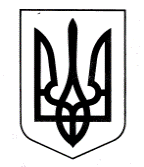 ЗАЗИМСЬКА СІЛЬСЬКА РАДАБРОВАРСЬКОГО РАЙОНУ КИЇВСЬКОЇ ОБЛАСТІРІШЕННЯПро внесення змін до структури комунального закладу «Центр культури, дозвілля та спорту» Зазимської сільської ради Броварського району Київської області Керуючись ст.26, ч. 1 ст. 59 Закону України «Про місцеве самоврядування в Україні», розглянувши звернення директора комунального закладу «Центр культури, дозвілля та спорту» Зазимської сільської ради Броварського району Київської області Кожушко В. Б., щодо внесення змін до структури комунального закладу, враховуючи рекомендації постійних комісій з питань  соціально – економічного розвитку, бюджету та фінансів, комунальної власності, реалізації державної регуляторної політики, інвестицій та зовнішньоекономічних зв’язків, Зазимська сільська радаВИРІШИЛА:Внести зміни до структури комунального закладу «Центр культури, дозвілля та спорту» Зазимської сільської ради Броварського району Київської області виклавши у новій редакції, згідно додатку 1. (додається).Затвердити загальну чисельність працівників Комунального закладу «Центр культури, дозвілля та спорту»  Зазимської сільської ради Броварського району Київської області у кількості 44,25 штатних одиниць.Надати право сільському голові вносити зміни до структури Комунального закладу «Центр культури, дозвілля та спорту» Зазимської сільської ради Броварського району Київської області в межах затвердженої чисельності працівників та витрат на утримання.Рішення набирає чинності з 01.03.2021 року.Контроль за виконанням цього рішення покласти на постійні комісії ради та з питань соціально-економічного розвитку,  бюджету та фінансів, комунальної власності, реалізації державної регуляторної політики, інвестицій та зовнішньоекономічних зв'язків та з питань регламенту, депутатської етики, законності, правопорядку, забезпечення діяльності депутатів, розвитку і вдосконалення місцевого самоврядування, запобігання корупції.Сільський голова	Віталій КРУПЕНКОc. Зазим'я23 березня 2021 року№ 792 -08-VIIIДодаток 1до рішення 08 сесіїЗазимської сільської радиVІІІ скликання від 23.03.2021 р. № 792Структура та загальна чисельності працівників Комунального закладу «Центр культури, дозвілля та спорту»  Зазимської сільської ради Броварського району Київської області Сільський голова	Віталій КРУПЕНКО№ з/пНазви структурних підрозділів та посадКількість штатних одиниць1231Керівний склад4Директор1Заступник директора з організаційних питань1Заступник директора з господаських питань1Головний бухгалтер12. Відділ бібліотечної справи6Бібліотекар5,53.Відділ культури та мистецтва18,5Директор будинку культури4Завідувач клубу1,5Художній керівник5Керівник гуртка2Керівник колективу (зі званням)4Акомпоніатор1Звукорежисер14.Відділ фізичної культури та спорту1Інструктор з фізичної культури15.Відділ матеріально-технічного господарського забезпечення15,25Водій1Прибиральник службових приміщень6,75Оператор котельні6,5Двірник1Всього44,25